اولا: معلومات شخصية:اللقب العلمي	: 	مدرس 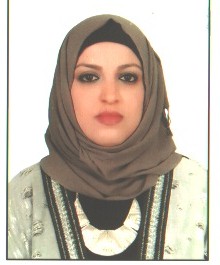 محل و تاريخ الولادة:	23 -5- 1979 بعقوبة – العراقمعامل هيرتش (h index): 1 اعتمادا على بيانات الباحث العلميالجنسية		:	عراقيةالحالة الزوجية	:	متزوجة. 	البريد الالكتروني	:	 hananbadeea79@uodiyala.edu.iq, hananbadeea@yahoo.comعنوان العمل	:	 كلية الهندسة – جامعة ديالى – بعقوبة – محافظة ديالى – العراق.ثانيا: المؤهلات العلمية:شهادة الماجساتير – 2013 – قسم الهندسة الكهربائية والالكترونية – كلية الهندسة–جامعة شرق الادنى – قبرص التركية.شهادة البكالوريوس – 2002 – قسم الهندسة الالكترونية والاتصالات – كلية الهندسة–جامعة ديالى – العراق.ثالثا: الدورات التدريبية والعضوية :دورة طرائق التدريس و كفاءة الحاسوب – 2014 – كلية العلوم الاسلامية – جامعة ديالي.دورة صلاحية تدريس وسلامة لغة – 2014 – كلية التربية– جامعة ديالى.شهادة كفاءة اللغة الاتكليزية التوفل – 2011 – مركز التوفل في جامعة ديالى.عضو نقابة المهندسين العراقيين منذ العام 2005.شهادة كفاءة لغه انكليزية ILETS عام 2022رابعا: اللغات المتقنة:العربية – اللغة الام.الانكليزية – بشكل جيدالتركية – بشكل مبتدئ.خامسا: التاريخ الوظيفي و المناصب الادارية:تدريسية - كلية الهندسة – جامعة ديالى – منذ العام 2013 و لحد الان.مهندسة ومعيدة في مختبرات كلية الهندسة في اقسام: القدرة، الاتصالات، والحاسبات منذ 2003 ولغاية 2011سادسا : كتب الشكر و التقدير:رئيس جامعة	4  كتاب شكر و تقديرعميد		9 كتاب شكر و تقديرسابعا: البحوث المنشورةثامنا: المؤتمرات العلمية:تاسعا: المزيد من المعلومات عن النشاط العلمي يمكن ايجادها على روابط التواصل الاجتماعي و العلمي :Publons  	https://publons.com/author/1230707/hanan-badeea#profile 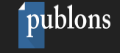 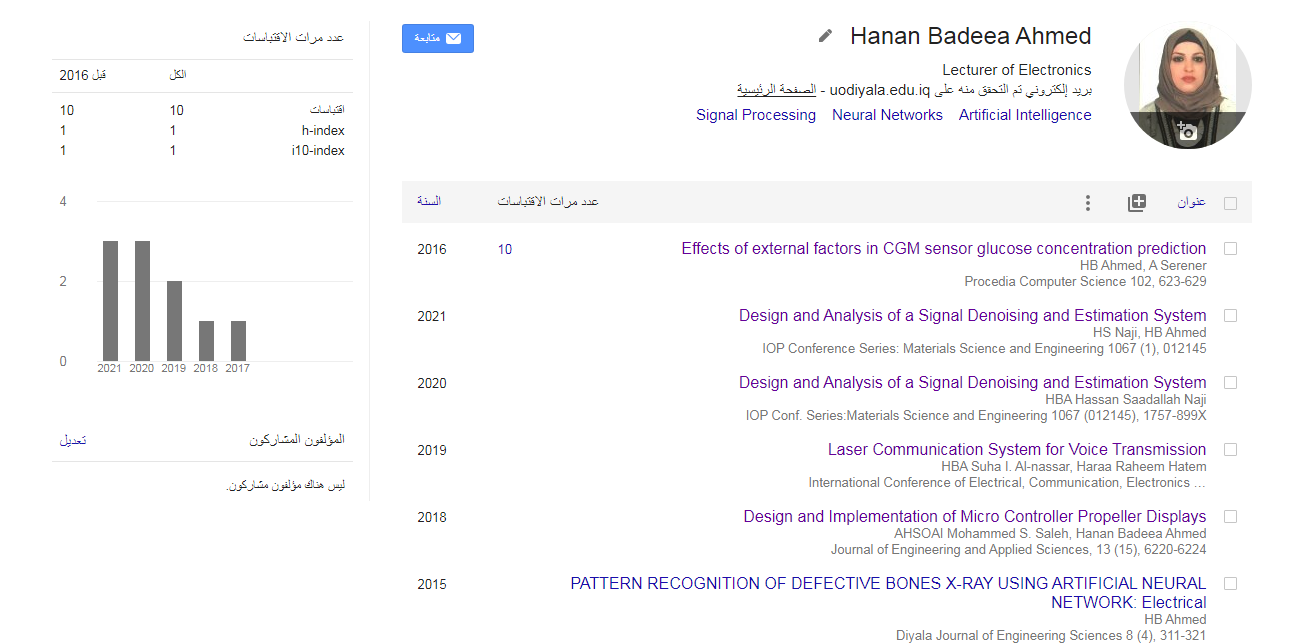 تاسم البحثاسم المجلةدار النشرISSN1Intelligence Recognition of Babylon Numerals System Using Back Propagation Neural NetworkEuropean International Journal of Science and Technology vol. 4 No.2, February, 2015Center of enhancing Knowledge, UK2304-96932Pattern Recognition of Deffective Bones X-Ray using Artificial Neural NetworkDiyala Journal of Engineering Sciences,  Vol. 08, No. 04, Special Issue, pp. 311-321, Dec., 2015University of Diyala 1999-87163Effects of external factors in CGM sensor glucos concentration predictionProcedia Computer Science 102 ( 2016 ) 623 – 629 Elsevier B.V1877-05094Design and Implementation of Micro Controller Propeller DisplaysJournal of Engineering and Applied Sciences© Medwell Journals1816-949X5Laser Communication System for Voice TransmissionInternational Conference of Electrical, Communication, Electronics, Instrumentation and ComputingSCSVMV978-1-7281-0173-66Design and Analysis of a Signal Denoising and EstimationSystemIOP Conference Series: Materials Science and EngineeringIOP Publishing1757-899X7Design and Simulation of H Shape and Duplicate U Shape Slots Microstrip Patch Antenna for WiMAX ApplicationsISMSIT 2021 - 5th International Symposium on Multidisciplinary Studies and Innovative Technologies, Proceedings, 2021pp. 278–2818Enhancement the Time Variation of Channel Gain by Realize Doppler Spectrum Using Filtered White Gaussian Noise (FWGN) ModelWireless Personal Communications, 2023Noاسم المؤتمر عنوان البحثجهة النشرجهة النشر1المؤتمر العلمي الثاني للعلوم الهندسية, كلية الهندسة, جامعة ديالى, كانون الاول, 16-17, 2015Pattern Recognition of Deffective Bones X-Ray using Artificial Neural Network Pattern Recognition of Deffective Bones X-Ray using Artificial Neural Network Diyala Journal for Engineering Sciences, special issue.2       12th International Conference on Application of Fuzzy Systems and Soft Computing, ICAFS 2016, 29-30 August 2016, Vienna, AustriaEffects of external factors in CGM sensor glucose concentrationpredictionEffects of external factors in CGM sensor glucose concentrationpredictionProcedia Computer Science 102 ( 2016 ) 623 – 6293International Conference on Electrical, Communication, Electronics, Instrumentation and Computing (ICECEIC-2019)Laser Communication System for Voice TransmissionLaser Communication System for Voice TransmissionSCSVMV44th International Conference on Engineering Sciences (ICES 2020)Design and Analysis of a Signal Denoising and EstimationSystemDesign and Analysis of a Signal Denoising and EstimationSystemIOP Publishing5      ISMSIT 2021 - 5th International Symposium on Multidisciplinary Studies and Innovative Technologies.Design and Simulation of H Shape and Duplicate U Shape Slots Microstrip Patch Antenna for WiMAX ApplicationsDesign and Simulation of H Shape and Duplicate U Shape Slots Microstrip Patch Antenna for WiMAX ApplicationsProceedings, 2021Research Gate 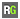 https://www.researchgate.net/home.Home.html Acadimeca.edu 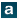 https://uodiyala.academia.edu/HananBadeea Google Scholar 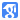 https://scholar.google.com/citations?user=wGRkgDgAAAAJ&hl=ar